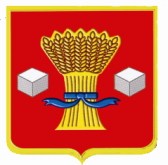 АдминистрацияСветлоярского муниципального района Волгоградской областиПОСТАНОВЛЕНИЕот 08.06.2018                     №997В соответствии с Бюджетным кодексом Российской Федерации,  статьей 32  Жилищного кодекса Российской Федерации, руководствуясь Уставом Светлоярского городского поселения Светлоярского муниципального района Волгоградской области, п о с т а н о в л я ю:1. Утвердить Порядок предоставления из бюджета Светлоярского городского поселения Светлоярского муниципального района Волгоградской области возмещения (выкуп) собственнику размера рыночной стоимости за изымаемое жилое помещение в связи с изъятием земельного участка для муниципальных нужд (прилагается).2. Отделу по муниципальной службе, общим и кадровым вопросам (Иванова Н.В.) администрации Светлоярского муниципального района разместить настоящее постановление на официальном сайте Светлоярского муниципального района Волгоградской области.3. Отделу бюджетно-финансовой политики (Коптева Е.Н) администрации Светлоярского муниципального района разместить настоящее постановление в сети Интернет на финансовом портале Светлоярского муниципального района Волгоградской области.4. Настоящее постановление вступает в силу со дня его подписания.5. Контроль  над   исполнением   настоящего   постановления   возложить на заместителя главы Светлоярского муниципального района М.Н. Думбраву.Глава  муниципального района                                                          Т.В. Распутина                  Скворцова О.Г.	                           УТВЕРЖДЕН	постановлением администрацииСветлоярского муниципального района	                                                              от «___»______ 20__ г. №_______Порядокпредоставления из бюджета Светлоярского городского поселения Светлоярского муниципального района Волгоградской области возмещения (выкуп) собственнику размера рыночной стоимости за изымаемое жилое помещение в связи с изъятием земельного участка для муниципальных нуждНастоящий Порядок разработан в соответствии с Бюджетным кодексом Российской Федерации, статьей 32  Жилищного кодекса Российской Федерации и предусматривает порядок возмещения собственнику размера рыночной стоимости за изымаемое жилое помещение в связи с изъятием земельного участка для муниципальных нужд.Главным распорядителем средств бюджета Светлоярского городского поселения Светлоярского муниципального района Волгоградской области, направляемых на возмещение (выкуп) собственнику размера рыночной стоимости за изымаемое жилое помещение в связи с изъятием земельного участка для муниципальных нужд, является администрация Светлоярского муниципального района.Возмещение (выкуп) собственнику размера рыночной стоимости за изымаемое жилое помещение в связи с изъятием земельного участка для муниципальных нужд  предоставляется лицам, в чьей собственности находится изымаемое жилое помещение, признанное аварийным и подлежащим сносу в связи с изъятием земельного участка для муниципальных нужд.4. Условиями возмещения (выкуп) собственнику размера рыночной стоимости за изымаемое жилое помещение в связи с изъятием земельного участка для муниципальных нужд являются:- наличие соглашения, заключенного между администрацией Светлоярского муниципального района (далее - соглашение) и собственником изымаемого жилого помещения, в связи с изъятием земельного участка для муниципальных нужд;- наличие независимой оценки определения рыночной стоимости изымаемого жилого помещения в связи с изъятием земельного участка для муниципальных нужд;- документы подтверждающие расходы произведенные собственником изымаемого жилого помещения в связи с изъятием земельного участка для муниципальных нужд. 5. Соглашение включает в себя:- обязательство Светлоярского муниципального района уплатить выкупную цену за изымаемое жилое помещение в связи с изъятием земельного участка для муниципальных нужд;- сроки изъятия изымаемого жилого помещения в связи с изъятием земельного участка для муниципальных нужд;- условия по сохранению права пользования жилым помещением (в случае необходимости и если у собственника жилого помещения не имеется в собственности иных помещений), но не более чем на 6 месяцев после предоставления возмещения (выкуп) собственнику размера рыночной стоимости за изымаемое жилое помещение в связи с изъятием земельного участка для муниципальных нужд.6. Расчет размера возмещения (выкуп) собственнику размера рыночной стоимости за изымаемое жилое помещение в связи с изъятием земельного участка для муниципальных нужд производится по следующей формуле:                                            Vi = V +K+S+P, где:Vi – размер возмещения (выкуп) собственнику;V – размер рыночной стоимости изымаемого  жилого помещения;K – компенсация за непроизведенный капитальный ремонт;S– сумма понесенных расходов собственником (временным пользованием иным жилым помещением до приобретения в собственность другого жилого помещения (в случае, если соглашением не предусмотрено сохранение права пользования изымаемым жилым помещением до приобретения в собственность другого жилого помещения), переездом, поиском другого жилого помещения для приобретения права собственности на него, оформлением права собственности на другое жилое помещение, досрочным прекращением своих обязательств перед третьими лицами, в том числе упущенную выгоду;P – рыночная стоимость общего имущества в многоквартирном доме с учетом его доли в праве общей собственности на такое имущество и земельный участок.7. Для получения возмещения (выкуп) собственнику размера рыночной стоимости за изымаемое жилое помещение в связи с изъятием земельного участка для муниципальных нужд физическое лицо, отвечающее критерию, установленному пунктом 3 настоящего Порядка, представляют в отдел управления муниципальным имуществом и земельными ресурсами администрации Светлоярского муниципального района:- оригиналы или копии документов, заверенные в установленном законодательством порядке, подтверждающих право собственности на изымаемое жилое помещение в связи с изъятием земельного участка для муниципальных нужд;- оригиналы или копии документов, заверенные в установленном законодательством порядке, подтверждающих понесенные фактические расходы (договоры, счета – фактуры, накладные и др.);- оригиналы или копии документов, заверенные в установленном законодательством порядке, необходимых для перечисления возмещения (выкуп) собственнику размера рыночной стоимости за изымаемое жилое помещение в связи с изъятием земельного участка для муниципальных нужд  (паспорт, СНИЛС, ИНН, банковские реквизиты получателя, заявление собственника жилого помещения на сохранение права пользования жилым помещением, (в случае необходимости и, если у собственника жилого помещения не имеется в собственности иных жилых помещений), но не более чем на 6 месяцев после предоставления возмещения.8. Главный распорядитель бюджетных средств Светлоярского муниципального района для перечисления возмещения (выкуп) собственнику размера рыночной стоимости за изымаемое жилое помещение в связи с изъятием земельного участка для муниципальных нужд на счет получателя в течении 5 рабочих дней со дня подписания соглашения представляет в Управление Федерального Казначейства по Волгоградской области, оформленные в установленном порядке платежные документы для осуществления расходов за счет средств бюджета Светлоярского городского поселения Светлоярского муниципального района Волгоградской области.9. Основанием для отказа возмещения (выкуп) собственнику размера рыночной стоимости за изымаемое жилое помещение в связи с изъятием земельного участка для муниципальных нужд является непредставление получателем документов, указанных в пункте 7 настоящего Порядка. Управляющий делами                                                                        Л.Н. Шершнева